Plastyka  kl.IIITemat: Paw – wyrywanka z papieru kolorowegoPaw to  ptak bardzo piękny, barwny,  inspirujący wielu artystów w swojej twórczości. Obejrzyj w Internecie kilka jego fotografii a następnie korzystając z najbardziej atrakcyjnych kolorów papieru jakie posiadasz, wyrywając własnymi rączkami kształty różnej wielkości, buduj stopniowo sylwetkę tego ptaka. Kawałeczki papieru przyklejaj na kartkę formatu A4 o jasnym delikatnym kolorze. Pamiętaj, że najważniejszy i najbardziej atrakcyjny jest jego rozłożysty ogon i to on powinien być główną atrakcją w Twojej pracy!Czekam na szaleństwo wzorów i kolorów wykonanych własnymi rączkami. Inspiracją niech będzie dla Was kilka prac, które załączyłam  poniżej.Temat ten obowiązuje od 11.05 do 24.05.Pozdrawiam - miłej twórczości! J. Trzaska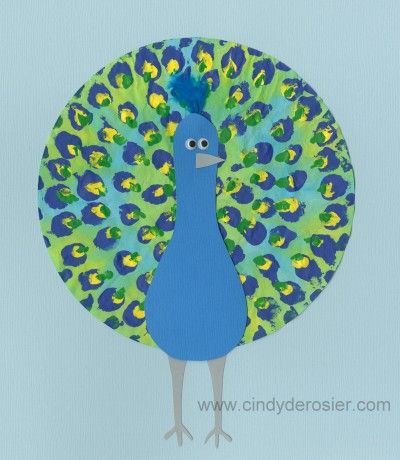 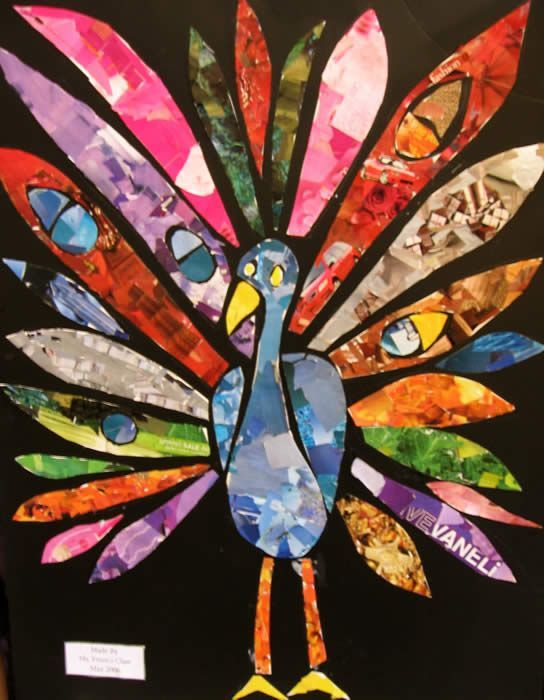 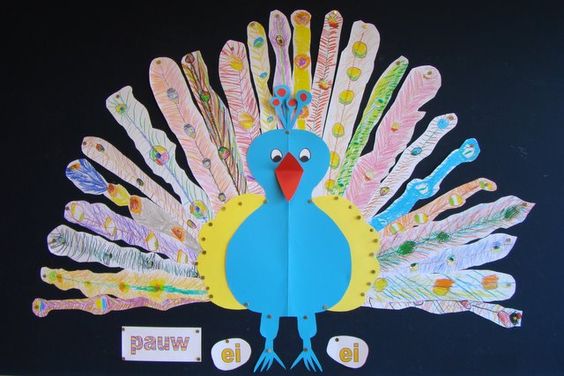 